Title of the AbstractA.A. First1, B. Second2, and C.C. Third21Department of Important Research, Well Known InstitutionStreet, City, State, Postal Code, Country2Department of Important Research, Well Known InstitutionStreet, City, State, Postal Code, CountryThis sample abstract illustrates the format for preparing abstracts for the 15th International Conference on “Na,K-ATPase and Related Transport ATPases”. The abstract should succinctly describe the results reported, as this is the only written record prepared for this meeting.  You may, however, distribute any preprints or reprints you wish to other participants at the time of the meeting; in the past, many participants found this to be a valuable way to disseminate their research results.This sample abstract illustrates the format for preparing abstracts for the 15th International Conference on “Na,K-ATPase and Related Transport ATPases1”. The abstract should succinctly describe the results reported, as this is the only written record prepared for this meeting.  You may, however, distribute any preprints or reprints you wish to other participants at the time of the meeting; in the past, many participants found this to be a valuable way to disseminate their research results.References1. Shinoda, T et al. Nature 459, 446-450, 2009Fig. 1.  Crystal structures of Na+,K+-ATPase and SERCA1a.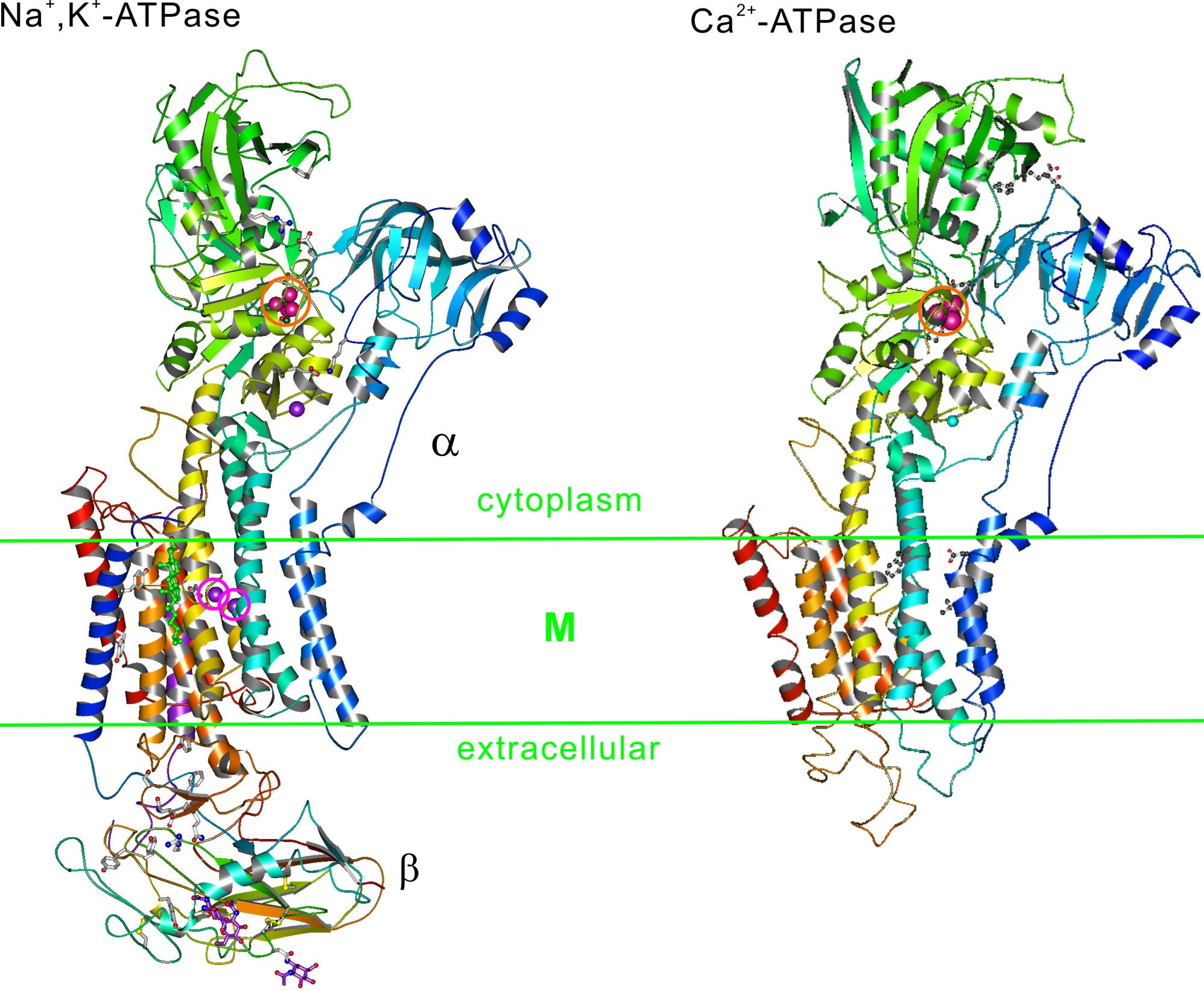 